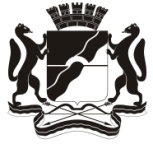 СОВЕТ ДЕПУТАТОВ ГОРОДА НОВОСИБИРСКАПОСТОЯННО ДЕЙСТВУЮЩАЯ СПЕЦИАЛЬНАЯ КОМИССИЯ ПО РЕГЛАМЕНТУРЕШЕНИЕг. НовосибирскО предложении депутата Совета депутатов города Новосибирска Каверзиной С. В. о внесении изменений в пункт 7 статьи 49.8 Регламента Совета депутатов города Новосибирска, принятого решением городского Совета Новосибирска от 25.10.2005 № 118Рассмотрев предложение депутата Совета депутатов города Новосибирска Каверзиной С. В., поступившее в Совет депутатов города Новосибирска 01.10.2021, о внесении изменений в пункт 7 статьи 49.8 Регламента Совета депутатов города Новосибирска, принятого решением городского Совета Новосибирска от 25.10.2005 № 118, комиссия РЕШИЛА:признать внесение в Регламент Совета депутатов города Новосибирска изменений, предложенных Каверзиной С. В., нецелесообразным, так как предложенные изменения содержат внутренние противоречия, приводят к правовой неопределенности норм Регламента Совета депутатов города Новосибирска, невозможности определить общее время, необходимое для рассмотрения на сессии Совета депутатов города Новосибирска отчета мэра города Новосибирска, и соответствующим образом сформировать повестку дня сессии Совета депутатов города Новосибирска.Председатель комиссии		                    		      	                     Е. Н. Козловскаяот 13.10.2021№ 12 